Molimo da razmislite o okolišu prije ispisa dokumentaCertifikacija i korak certifikacije na koji se odnosi žalba (označiti sa “X” prema potrebi) i datum odluke/ocjene Žalba se odnosi na (označiti “X” prema potrebi)Razlog žalbe (opisati detalje)Postoji li neki popratni dokumenti koji podupiru Vašu žalbu?Datum žalbe (DD.MM.GGGG): __________________________Potpis: ____________________________________________Samo za certifikacijski odbor: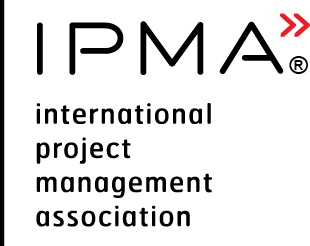 IPMA ICR HBObrazac za žalbu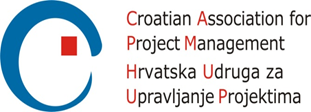 ImeRazina Područje CertifikacijaCertifikacijaCertifikacijaRecertifikacijaKorak certifikacijeKorak certifikacijeDatumPrijavaTestIzvještaj o certifikacijiIntervjuRecertifikacijaŽalba naŽalba naProcesOdluka/ocjenaIme osobe koja je razmatrala žalbuDatumIshod